الحور العجابحضرة بهاء اللهأصلي عربي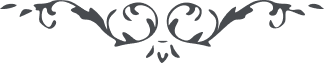 الحور العجاب (من ألواح عيد الرضوان المبارك) – حضرة بهاءالله – ايام تسعه (فارسي)، الصفحات ٢٥١ – ٢٥٤* قَد طلَعَ جَمَالُ الْقُدْسِ عَنْ خَلْفِ الْحِجَابِ وَإِنَّ هَذَا لَشَيءٌ عُجَابٌ ** وَأَنْصَعَقَتِ الْأَرْوَاحُ مِنْ نَارِ الْإِنْجِذَابِ وَإِنَّ هَذَا لَأَمْرٌ عُجَابٌ ** ثُمَّ أَفَاقَتْ وَطَارَتْ إِلَى سُرَادِقِ الْقُدْسِ فِي عَرْشِ الْقِبَابِ وَإِنَّ هَذَا لَسِرٌّ عُجَابٌ ** قُلْ كَشَفَتْ حُورُ الْبَقَاءِ عَنْ وَجْهِهَا النِّقَابَ وَتَعَالَى جَمَالُ بِدْعٍ عُجَابٍ ** وَأَشْرَقَتْ أَنْوَارُ الْوَجْهِ مِنَ الْأَرْضِ إِلَى السَّحَابِ وَإِنَّ هَذَا لنُورٌ عُجَابٌ ** وَرَمَتْ بِلِحَاظِهَا رَمْي الشِّهَابِ وَإِنَّ هَذَا لَرَمْيٌ عُجَابٌ ** وَأَحْرَقَتْ بِنَارِ الْوَجْهِ كُلَّ الْأَسْمَاءِ وَالأَلْقَابِ وَإِنَّ هَذَا لَفِعْلٌ عُجَابٌ ** وَنَظرَتْ بِطرْفِهَا إِلَى أَهْلِ الْأَرْضِ وَالتُّرَابِ وَإِنَّ هَذَا لَطرْفٌ عُجَابٌ ** إِذًا إِهْتَزَّتْ هَيَاكِلُ الْوُجُود ثُمَّ غَابَ وَإِنَّ هَذَا لَمَوْتٌ عُجَابٌ ** ثُمَّ ظهَرَتْ مِنْهَا الشَّعْرَةُ السَّوُدَاءُ كَطِرَازِ الرُّوح فِي ظُلْمَةِ الْعِقَابِ وَإِنَّ هَذَا لَلَوْنٌ عُجَابٌ ** وَسَطَعَتْ مِنْهَا رَوَائِحُ الرُّوحِ وَالْأَطْيَابِ وَإِنَّ هَذَا لَمِسْكٌ عُجَابٌ ** بِيَدِهَا اليُمْنَي الخَمْرُ الحَمْرَاءُ وَفِي اليُسْرَى قِطْعَةٌ مِنَ الكَبَابِ وَإِنَّ هَذَا لَفَضْلٌ عُجَابٌ ** وَكَفُّهَا بِدَمِ العُشَّاقِ مُحْمَرٌّ وَخِضَابٌ وَإِنَّ هَذَا لَأَمْرٌ عُجَابٌ ** وَأَدَارَتْ خَمْرَ الْحَيَوَانِ بِأَبَارِيقَ وَأَكوَابٍ وَإِنَّ هَذَا لَكَوْثَرٌ عُجَابٌ ** وَغَنَّتْ عَلَى إِسْمِ الْحَبِيبِ بِعُودٍ وَرَبَابٍ وَإِنَّ هَذَا تَغَنٍّ عُجَابٍ ** إِذًا ذَابَتِ الأَكْبَادُ مِنْ نَارٍ وَالتِهَابٍ وَإِنَّ هَذَا لَعِشْقٌ عُجَابٌ ** وَأَعْطَتْ رِزْقَ الْجَمَالِ بِلَا مِيزَانٍ وَحِسَابٍ وَإِنَّ هَذَا لَرِزْقٌ عُجَابٌ ** فَسَلَّتْ سَيفَ الْغَمْزِ عَلَى الرِّقَابِ وَإِنَّ هَذَا لَضَّرْبٌ عُجَابٌ ** تَبَسَّمَتْ وَظَهَرَتْ لَأَلِي الأَنْيَابِ وَإِنَّ هَذَا لُؤْلُؤٌ عُجَابٌ ** إِذًا صَاحَتْ أَفْئِدَةُ أُولِي الأَلْبَابِ وَإِنَّ هَذَا لَزُهْدٌ عُجَابٌ ** وَأَعْرَضَ عَنْهَا كُلُّ مُتَكبِّرٍ مُرْتَابٍ وَمَا هَذَا إِلَّا مُعْرِضٌ عُجَابٌ ** فَلَمَّا سَمِعَتْ رَجَعَتْ إِلَى الْقَصْرِ بِحُزْنٍ وَإِنَابٍ وَإِنَّ هَذَا لَهَمٌّ عُجَابٌ ** جَائَتْ وَرَجَعَتْ وَتَعَالَى ذِهَابٌ وَإِيَابٌ وَإِنَّ هَذَا لَحُكْمٌ عُجَابٌ ** وَضَجَّتْ فِي سِرِّهَا بِنِدَاءٍ يُفْنِي الْوُجُودَ ثُمَّ يُغَابُ وَإِنَّ هَذَا لَحُزْنٌ عُجَابٌ ** وَفَتَحَتْ كَوْثَرَ الْفَمِ بِخِطَابٍ وَعِتَابٍ وَإِنَّ هَذَا سَلْسَبِيلٌ عُجَابٌ ** وَقَالَتْ لِمَ تُنْكِرُونَنِي يَا أَهْلَ الكِتَابِ وَإِنَّ هَذَا لَأَمْرٌ عُجَابٌ ** أَأَنْتُمْ أَهْلُ الْهُدَى وَهَلْ أَنْتُمُ الأَحْبَابُ تَاللَّهِ لَكِذْبٌ عُجَابٌ ** وَقَالَتْ مَا نَرْجِعُ إِلَيْكُمْ يَا أَيُّهَا الأَصْحَابُ وَإِنَّ هَذَا لَرَجْعٌ عُجَابٌ *نَسْتُرُ أَسْرَارَ اللهِ مِنَ الصَّحَائِفِ وَالكِتَابِ وَإِنَّ هَذَا أَمْرٌ مِنْ عَزِيزٍ وَهَّابٍ وَلَنْ تَجِدُونِي إِلَّا إِذَا ظَهَرَ الْمُوعُودُ فِي يوْمِ الإِيَابِ وَعَمْرِي إِنَّ هَذَا لَذُلٌّ عُجَابٌ